На основании протеста Чебоксарской межрайонной природоохранной прокуратуры на постановление администрация Моргаушского района Чувашской Республики от 23.12.2021 № 1428 «Об утверждении программы профилактики рисков причинения вреда (ущерба) охраняемым законом ценностям при осуществлении муниципального контроля в области охраны и использования особо охраняемых природных территорий местного значения на 2022 год» администрация Моргаушского района Чувашской Республики постановляет:В постановление администрации Моргаушского района Чувашской Республики 23.12.2021 № 1428 «Об утверждении программы профилактики рисков причинения вреда (ущерба) охраняемым законом ценностям при осуществлении муниципального контроля в области охраны и использования особо охраняемых природных территорий местного значения на 2022 год» (далее - постановление) внести следующие изменения:В разделе 4 Приложения № 1 Постановления «Программа профилактики рисков причинения вреда (ущерба) охраняемым законом ценностям при осуществлении муниципального контроля в области охраны и использования особо охраняемых природных территорий регионального значения на 2022 год» «План мероприятий по профилактике рисков причинения вреда (ущерба) охраняемым законом ценностям при осуществлении муниципального контроля в области охраны и использования особо охраняемых природных территорий регионального значения на 2022 год» изложить в следующей редакции:«План мероприятий по профилактике рисков причинения вреда (ущерба) охраняемым законом ценностям при осуществлении муниципального контроля в области охраны и использования особо охраняемых природных территорий регионального значения на 2022 год2. Настоящее постановление вступает в силу после его официального опубликования.Глава администрации Моргаушского района                                      А.Н.Матросов       Чăваш Республики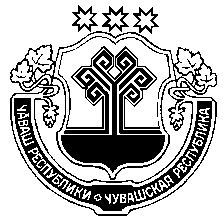  Муркаш районĕ  Муркаш администрацийĕ                         ЙЫШĂНУ                     _______ 2022 ḉ.№_____Муркаш салиЧувашская Республика Моргаушский районАдминистрация Моргаушского   районаПОСТАНОВЛЕНИЕ18.10.2022 г.№1145село МоргаушиО внесении изменений в постановление администрации Моргаушского района Чувашской Республики от 23.12.2021 № 1428 «Об утверждении программы профилактики рисков причинения вреда (ущерба) охраняемым законом ценностям при осуществлении муниципального контроля в области охраны и использования особо охраняемых природных территорий местного значения на 2022 год»№ п/пНаименование мероприятияСведения о мероприятииОтветственный исполнительСрок исполнения1.ИнформированиеМуниципальное образование осуществляет информирование контролируемых лиц и иных заинтересованных лиц по вопросам соблюдения обязательных требований посредством размещения соответствующих сведений на официальных сайтах Моргаушского района в информационно-телекоммуникационной сети «Интернет», в средствах массовой информации.Отдел экономики администрации Моргаушского района В течение года2.Обобщение правоприменительной практикиДоклад о правоприменительной практике контроля в области охраны и использования ООПТ готовится муниципальным образованием один раз в год. Доклад о правоприменительной практике утверждается главой администрации Моргаушского района (лицом, его замещающим) и размещается на официальном сайте Моргаушского района в информационно-телекоммуникационной сети «Интернет» в срок до 01 апреля года, следующего за отчетным годом.Отдел экономики администрации Моргаушского района 1 раз в год3.Объявление предостереженияВ случае наличия у муниципального образования сведений о готовящихся нарушениях обязательных требований или признаках нарушений обязательных требований и (или) в случае отсутствия подтвержденных данных о том, что нарушение обязательных требований причинило вред (ущерб) охраняемым законом ценностям либо создало угрозу причинения вреда (ущерба) охраняемым законом ценностям, муниципальное образование объявляет контролируемому лицу предостережение о недопустимости нарушения обязательных требований и предлагают принять меры по обеспечению соблюдения обязательных требований. Предостережение о недопустимости нарушения обязательных требований объявляется и направляется контролируемому лицу в соответствии со ст. 49 Федерального закона от 31 июля 2020 года № 248-ФЗ «О государственном контроле (надзоре) и муниципальном контроле в Российской Федерации» и должно содержать указание на соответствующие обязательные требования, предусматривающий их нормативный правовой акт, информацию о том, какие конкретно действия (бездействие) контролируемого лица могут привести или приводят к нарушению обязательных требований, а также предложение о принятии мер по обеспечению соблюдения данных требований и не может содержать требование представления контролируемым лицом сведений и документов. Контролируемое лицо вправе после получения предостережения подать в муниципальное образование возражение в отношении указанного предостережения в срок не позднее 30 дней со дня получения им предостережения. Возражение в отношении предостережения рассматривается муниципальным образованием в течение 30 дней со дня его получения, контролируемому лицу направляется ответ с информацией о согласии или несогласии с возражением. В случае несогласия с возражением указываются соответствующие обоснования. Отдел экономики администрации Моргаушского района В течение года4.КонсультированиеКонсультирование осуществляется уполномоченными должностными лицами муниципального образования по телефону, посредством видео-конференц-связи, на личном приеме, письменно в сроки, определенные главой администрации Моргаушского района либо в ходе проведения профилактического мероприятия, контрольного мероприятия. При проведении консультирования осуществляется аудио- или видеозапись. Время консультирования по телефону, посредством видео-конференц-связи, на личном приеме одного контролируемого лица (его представителя) не может превышать 15 минут. Консультирование, в том числе письменное, осуществляется по вопросам: 1) организация и осуществление муниципального контроля в области охраны и использования особо охраняемых природных территорий;2) порядок осуществления контрольных мероприятий, установленных настоящим Положением;3) порядок обжалования действий (бездействия) должностных лиц органа муниципального контроля;4) получение информации о нормативных правовых актах (их отдельных положениях), содержащих обязательные требования, оценка соблюдения которых осуществляется органом муниципального контроля в рамках контрольных мероприятий; Письменное консультирование осуществляется по запросам, поступившим в письменной форме. При консультировании в письменной форме должны соблюдаться требования, установленные Федеральным законом от 2 мая 2006 года № 59-ФЗ «О порядке рассмотрения обращений граждан Российской Федерации». В случае поступления 5 и более однотипных обращений контролируемых лиц и их представителей консультирование осуществляется посредством размещения на официальном сайте муниципального образования в информационно-телекоммуникационной сети «Интернет» письменного разъяснения, подписанного уполномоченными должностными лицами муниципального образования.Отдел экономики администрации Моргаушского района В течение года5Профилактический визитОбязательные профилактические визиты проводятся в отношении контролируемых лиц, приступающих к осуществлению деятельности, в рамках которой должны соблюдаться обязательные требования, а также в отношении объектов контроля а, отнесенных к категории значительного риска, не позднее чем в течение 1 года с момента начала такой деятельности. Обязательный профилактический визит проводится в течение 1 рабочего дня. По ходатайству должностного лица, проводящего профилактический визит, глава администрации Моргаушского района могут продлить срок проведения профилактического визита на срок не более 3 рабочих дней. В случае если при проведении профилактических мероприятий установлено, что объекты контроля представляют явную непосредственную угрозу причинения вреда (ущерба) охраняемым законом ценностям или такой вред (ущерб) причинен, должностные лица муниципального образования незамедлительно направляют информацию об этом главе администрации Моргаушского района, которые являются должностными лицами, уполномоченными на принятие решения о проведении контрольных мероприятий, для принятия таких решений.Отдел экономики администрации Моргаушского района Июль-сентябрь 2022 года»